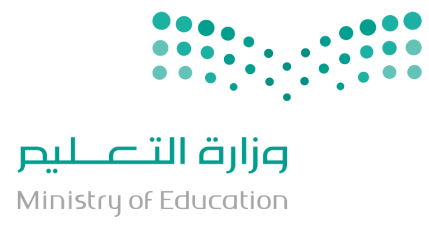 السؤال الأول: أجب عما يلي:1/ اذكر تعريف التربية المهنية؟التربية التي تهتم بتوعية الطلبة بمتطلبات المهن بما يتناسب مع قدراتهم واستعداداتهم، وإعدادهم لاتخاذ القرار نحو اختيار المهنة المناسبة، لتحقيق أهداف وتلبية متطلبات سوق العمل.2/ اذكر اثنين من قطاعات العمل في المملكة العربية السعودية؟قطاعات العمل في المملكة العربية السعودية هي ثلاث قطاعات وهي:
1/ القطاع الحكومي (العام).   2/ القطاع غير الربحي.  3/ القطاع الخاص. 3/ اذكر مثال على الاتصالات الرسمية؟مثل اجتماعات العمل في المؤسسات والشركات، أو تداول التقارير حول المهام في العمل.4/ اذكر نوعين من أنواع السيرة الذاتية؟ 1/ السيرة الذاتية الورقية.    2/ السيرة الذاتية الإلكترونية.  3/ الشبكات المهنية الافتراضية.5/ اذكر مثالين على وظائف المستقبل؟  أي إجابة صحيحة مقبولة: وهذه بعض الإجابات من الكتاب صفحة 641/ مهندس الذكاء الاصطناعي.    2/ مدرب روبوت.  3/ محلل حركة المرور. 4/أخصائي مختبر.5/ موظف محطات النقل الذكية 6/مهندس الطرق الذكية 7/ إدارة المخازن 8/ إدارة عمليات الشحن9/ مهندس تقنيات طبية. 10/ محلل معلومات إلكترونية. 11/فاحص بوابات ومنصات رقمية.12/ مهندس طيران وفضاء13/عالم فضاء14/محلل سياسات الفضاء15/محلل ائتماني للعملات الرقمية السؤال الأول : اختر الإجابة الصحيحة :-                                                                 12 درجة1- هي مجموعة من الضوابط المهنية والاخلاقية التي تساهم في تحديد سلوك الموظفين يطلق على  أ- التربية المهنية             ب- قيم العمل             ج- أخلاقيات العمل              د- النجاح بالعمل2- يعتبر الابتكار من  أ- ضغوط العمل               ب- قيم العمل            ج- سلبيات العمل               د- مجالات العمل3- هو إنجاز العمل على الوجه الأكمل حتى يكتب له النجاح والاستمرارية يقصد بهأ- الأمانة                       ب- اخلاقيات                   ج- المبادرة                     د- الإتقان4- مؤسس رؤية المملكة العربية السعودية 2030 م هو الأمير أ- فهد ب سلمان           ب- خالد بن سلمان         ج- تركي بن سلمان           د- محمد بن سلمان5- من انماط العمل بالمملكة العربية السعوديةأ- ثقافة العمل             ب- مجال الصحة            ج- العمل الحر              د- القطاع العام6- الجهد الذي يبذله الموظف داخل بيئة العمل او خارجها سواء بأجر او بدون أجر يطلق على مفهوم العمل من منظورأ- وظيفي                  ب- شامل                     ج- اسلامي                            د- مهنيالسؤال الثاني / ضع علامة ( صح ) أمام الاجابة الصحيحة وعلامة ( خطأ ) أمام العبارة الخاطئة          8 درجات1- من مشاريع رؤية 2030 للمملكة العربية السعودية مشروع نيوم    (      )2- العمل الذي يرتبط فيه الموظف طيلة أوقات العمل الرسمية يطلق عليه العمل الكامل     (       )3- إحدى أهداف ومحاور رؤية 2030  في تنمية الوطن أن نكون مجتمع حيوي   (      )4- رؤية 2030 هي التي اعدها مجلس الشؤون الاقتصادية بموافقه مجلس الشورى   (     )أتمنى لكم التوفيق السؤالدرجة السؤالالدرجة المستحقةالدرجة المستحقةمعد الأسئلة : معلم المادةالسؤالدرجة السؤالرقمًاكتابةمعد الأسئلة : معلم المادة112.5كل فقرة بدرجتين ونصف.245342.5المجموع100المملكة العربية السعوديةوزارة التعليمإدارة التربية والتعليم  بمحافظة جدة[بنين]ثانويـــــة قريـــــشالمــادة : التربية المهنيةالصف : الاول ثانوي مساراتاختبار الدوري الأول 1445 هـاختبار الدوري الأول 1445 هـاختبار الدوري الأول 1445 هـ